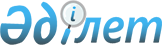 О признании утратившими силу некоторых приказов Министра юстиции Республики КазахстанПриказ и.о. Министра юстиции Республики Казахстан от 24 мая 2011 года № 194

      Руководствуясь подпунктом 3) пункта 2 статьи 7 Закона Республики Казахстан «Об органах юстиции», ПРИКАЗЫВАЮ:



      1. Признать утратившими силу следующие приказы Министра юстиции Республики Казахстан:



      1) от 11 декабря 2001 года № 146 «Об утверждении Инструкции по применению сотрудниками исправительных учреждений Комитета уголовно-исполнительной системы Министерства юстиции Республики Казахстан специальных средств» (зарегистрированный в Реестре государственной регистрации нормативных правовых актов за № 1718, опубликованный в Бюллетене нормативных правовых актов центральных исполнительных и иных государственных органов Республики Казахстан, 2002 год, № 7-8, ст. 543); 



      2) от 27 мая 2004 года № 153 «О внесении изменения и дополнения в приказ Министра юстиции Республики Казахстан от 11 декабря 2001 гола № 146 «Об утверждении Инструкции по применению сотрудниками исправительных учреждений Комитета уголовно-исполнительной системы Министерства юстиции Республики Казахстан специальных средств» (зарегистрированный в Реестре государственной регистрации нормативных правовых актов за № 2877, опубликованный в Бюллетене нормативных правовых актов центральных исполнительных и иных государственных органов Республики Казахстан, 2004 г., N 25-28, ст. 939); 



      3) от 27 августа 2004 года № 246 «О внесении изменений в приказ Министра юстиции Республики Казахстан от 11 декабря 2001 гола № 146 «Об утверждении Инструкции по применению сотрудниками исправительных учреждений Комитета уголовно-исполнительной системы Министерства юстиции Республики Казахстан специальных средств» (зарегистрированный в Реестре государственной регистрации нормативных правовых актов за № 3063); 



      4) пункт 1 приказа Министра юстиции Республики Казахстан от 29 июня 2009 года № 78 «О внесении изменений и дополнений в некоторые приказы Министра юстиции Республики Казахстан» (зарегистрированный в Реестре государственной регистрации нормативных правовых актов за № 5722, опубликованный в «Юридическая газета» от 31 июля 2009 года № 115 (1712), «Заң газеті» 2009 жыл 31 шілде № 115 (1538), Бюллетене нормативных правовых актов центральных исполнительных и иных  государственных органов Республики Казахстан, 2009 г., № 9, ст. 354, Қазақстан Республикасы орталық атқарушы және өзге де мемлекеттік органдарының нормативтік құқықтық актілері Бюллетені № 9, 2009 жыл, 354-бап, Собрании актов центральных исполнительных и иных центральных государственных органов Республики Казахстан № 8, 2009 года); 



      5) подпункт 1) пункта 1 приказа и. о. Министра юстиции Республики Казахстан от 27 сентября 2010 года № 268 «О внесении изменений и дополнений в некоторые приказы Министра юстиции Республики Казахстан» (зарегистрированный в Реестре государственной регистрации нормативных правовых актов за № 6582, опубликованный в «Казахстанская правда» от 04.11.2010 г., № 292 (26353), «Официальная газета» от 12 ноября 2010 г. № 46 (516), «Егемен Қазақстан» 2010 жылғы 6 қарашадағы № 459-460 (26303). 



      2. Настоящий приказ вступает в силу со дня подписания.      И.о. Министра юстиции

      Республики Казахстан                       Д. Куставлетов
					© 2012. РГП на ПХВ «Институт законодательства и правовой информации Республики Казахстан» Министерства юстиции Республики Казахстан
				